1-12月重点项目进展情况2023年1-12月，海口市完成工业固定资产投资169.5亿元，同比增长14.1%。其中，采矿业投资70.5亿元，同比增长61.7%；制造业投资56.8亿元，同比下降6.6%；水电气生产供应业投资42.2亿元，同比下降4.3%。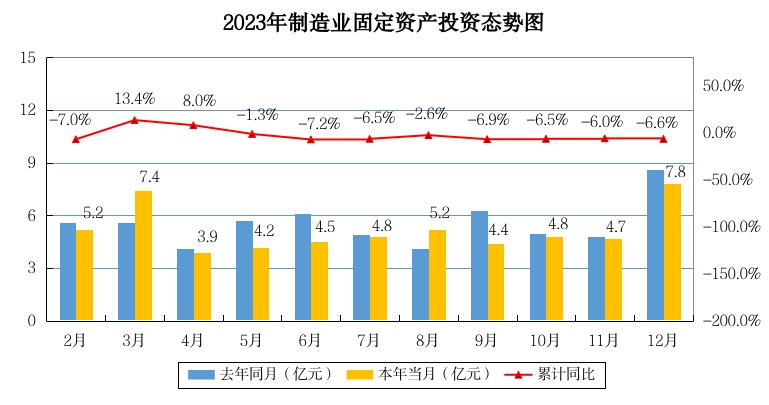 